Vagonaši 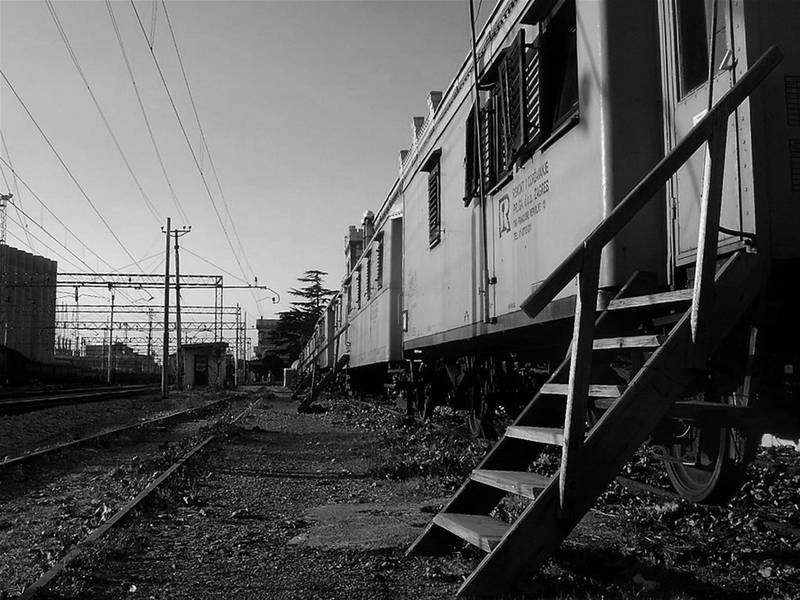 Dobriša CesaraićMi stanujemo u vagonuŠto nije nikada na putuU jednom kutu nam je krevet,A kuhinja u drugom kutu.Tu svaki vagon dimnjak ima,Željezni, nahereni, tužni.U ovom kraju stareži i dimaNajljepši dan poruži.A naša ulica je duga,Duga,I čudno ima ime:Napuštena pruga.Sve kuće brojeve imadu,Pa ima ga i naša, Bože moj.Al nema tako velikog u graduKo naš bijeli željeznički broj.I vrt imade naša kuća:Ukraj pruge drač,Da igrajuć se u njem djecaZaborave na glad i plačU nedjelju kad stane rad,Eh, onda bijeda pije, pije;Zapjeva neko hrapavim glasom,A netko ženu bije.Alkohol ubija... znamo, o znamoZnamo da alkohol škodi,No rakije, rakije, rakije amoJer utjehe nema u vodi.Sada je ljeto... veliko , zlatnoOdoše bogataši iz gradaDa traže odmore po svijetuAl mi smo tu, mi roblje radaI naše oči dalje gasnu,I znoje se u radu dlanovi;Umjesto nas putovahu svijetom Naši stanoviNedjelja. Tužno. Znamo, o znamoZnamo da alkohol škodi,No rakije rakije, rakije amoJer utjehe nema u vodi.- tijekom čitanja zapiši svoje dojmove u bilježnici(neka netko od učenika nacrta vagone i praznu prugu)Pitanja za interpretaciju:Koje je socijalne probleme pjesnik opjevao u pjesmi? Izdvoji ih i protumači citirajući stihove.Život ljudi koji žive u vagonima prikazan je ...motivima koji slikajubijedan životni prostor__________________________________________________ (izdvoji ih i protumači)motivima koji govore     o načinu života vagonaša_________________________________________________        ( izdvoji ih i protumači)motivima koji uspoređujubogate i siromašne _____________________________________________________  (izdvoji ih i protumači)U stihovima prepoznaj emocionalni stav siromaha:tugupomirenost sa sudbinomgorčinubolprigušenu pobuna protiv društvene nepravde           Izdvoji stihove za svaki emocionalni stav:Što pjesnik osjeća prema vagonašima? Protumači pomoću stihova.Uoči u pjesmi izražajna sredstva, navedi ih.Uoči vrstu strofe, stiha, ritam pjesme i rimuKoji smisao ima ponavljanje stihova u pjesmi?Aktivnost nakon interpretacije:- Zabilježi socijalne probleme u društvu u kojem živiš.